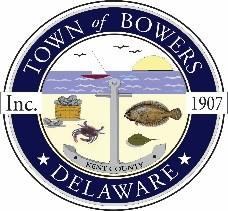 Town of Bowers3357 Main St., Frederica, DE 19946(302)572-9000
Bowersbeach.delaware.govAGENDAThursday, September 9, 2021Regular meeting to be brought to order at 7:00pmJoin Zoom MeetingMeeting ID: 845 2795 7997Passcode: 394866Pledge of AllegianceMINUTES AND REPORTSMeeting Minutes Approval for July 2021 and August 2021Treasurer’s ReportApproval for August 2021COMMITTEE REPORTSParking LotWatermen’s ParkParks and Recreation Planning/Zoning Code RevisionsStreetsCode EnforcementBoard of AdjustmentsOLD BUSINESSDredging / JettyDISCUSSION AND POSSIBLE ACTIONDiscussion and possible action to select a drainage improvement option for North Bayshore and North Flack.NEW BUSINESSUpcoming Museum EventsRESIDENT CONCERNS/TOPICSOffensive Flag and Sense of TownReminder: please notify Ada Puzzo or Shirley Pennington by the first Thursday of every monthif you have a concern or topic you wouldlike to address at the next Town Meeting